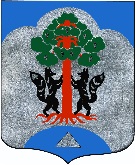 АдминистрацияМуниципального образования Сосновское сельское поселениемуниципального образования Приозерский  муниципальный районЛенинградской областиП О С Т А Н О В Л Е Н И Е==========================================================  12 апреля 2019 года № 180В целях обеспечения исполнения полномочий по приобретению жилья в муниципальный жилой фонд на территории муниципального образования Сосновское сельское поселение муниципального образования Приозерский муниципальный район Ленинградской области,  в соответствии с Порядком определения средней  рыночной  стоимости одного квадратного метра общей площади жилья, приобретаемого в муниципальный жилищный фонд по муниципальному образованию Сосновское сельское поселение муниципального образования Приозерский муниципальный район Ленинградской области, утвержденного постановлением администрации  муниципального образования Сосновское сельское поселение Приозерский муниципальный район Ленинградской области от 29 июня 2016 года № 310,  руководствуясь Уставом муниципального образования Сосновское  сельское поселение муниципального образования Приозерский муниципальный район Ленинградской области, администрация МО  Сосновское  сельское поселение ПОСТАНОВЛЯЕТ:Установить среднюю рыночную стоимость одного квадратного метра общей площади жилья на второй квартал 2019 года по муниципальному образованию Сосновское сельское поселение муниципального образования Приозерский муниципальный район Ленинградской области в размере 57 760 (пятьдесят семь тысяч семьсот шестьдесят) рублей 00 копеек (приложение 1).Опубликовать настоящее постановление на официальном сайте администрации МО Сосновское сельское поселение муниципального образования Приозерский муниципальный район Ленинградской области www.admsosnovo.ru, и средствах массовой информации.Настоящее Постановление вступает в силу с момента опубликования.Контроль за исполнением постановления оставляю за собой.   Глава администрации	                                                                        С.М. Минич                                         Согласовано: Гермонина Н.Н.Крепс Е.Я.Разослано: дело – 2, отдел по жил, политике – 1, прокуратура – 1, ЛЕНОБЛИНФОРМ -1.Исп. С.В. Лу 8(81379) 61-830Приложение 1 к постановлению администрации МО Сосновское сельское поселениеМО Приозерский муниципальный районЛенинградской области№ 180 от 12 апреля 2019 годаРасчёт средней рыночной стоимости 1 кв.м. общей площади жилья на 2 квартал 2019 года по муниципальному образованию Сосновское сельское поселение МО Приозерский муниципальный район Ленинградской областиСт.стат = (53 634+52 653) /2=53 144 руб./кв.м.Письмо начальника ОГС в г. Приозерске от 08.04.2019 года       Ст_стат : первичный рынок: 53 634 руб./кв.м.                         вторичный рынок: 52 653 руб./кв.м.Ст. дог = 48 204 руб./кв.м.(2 148 120 + 3 274 782 + 2 626 908 + 1 738 440) / (42,12 + 72,10 + 53,72 + 35,12) = 48 204 руб.кв.м. УРСТ:Шубина С.А., площадь 42,12 кв.м., стоимость 2 148 120 рублей;Бетту Б.И., площадь 72,10 кв.м., стоимость 3 274 782 рублей;Бесчастнов С.В., площадь 53,72 кв.м., стоимость 2 626 908 рублей;Вебер Ю.А., площадь 35,12 кв.м., стоимость 1 738 440 рублей.Ст.кред = (36 021+49 230) /2 = 42 626 руб./кв.м.По данным: ИП Савватеева - 36 021 руб./кв.м. за 1 квартал 2019 года;   Обл. ЖАИК по Приозерскому району - 49 230 руб./кв.м. за 1 квартал 2019 года.Ст.строй = (55 000+130 000) /2 = 92 500 руб./кв.м.По данным: ООО «Викинг-Недвижимость» - 55 000 руб./кв.м. за 1 квартал 2019 года;ООО «КОРПОРАЦИЯ РУСЬ» - 130 000 руб./кв.м. за 1 квартал 2019 года.                                                        Среднее значение стоимости 1 кв.м общей площади жилья по муниципальному образованию Сосновское сельское поселение (Ср_кв.м)      Ср_кв.м = Ст_кред х 0,92 + Ст. дог x 0,92+ Ст_стат + Ст строй                                                               N        0,92 – коэффициент, учитывающий долю затрат покупателя по оплате услуг риэлторов, нотариусов, кредитных организаций (банков) и других затратN = 4 (количество показателей, используемых при расчёте)      Ср кв.м = (42 626*0,92) + (48 204*0,92) + 53 144 + 92 500_ =   57 302 руб./кв.м.                                                          4       Ср. кв.м. = 57 302 руб./кв.м.       Ср. ст. кв.м = Ср. кв.м х К дефлК_ дефл – индекс-дефлятор, определяемый на основании дефляторов по видам экономической деятельности, индекса цен производителей (раздел капитальные вложения (инвестиции) уполномоченным федеральным органом исполнительной власти на расчётный квартал)К. дефл. – 100,8 (Утвержден Министерством экономического развития Российской Федерации)Ср. ст. кв.м = 57 302 х 1,008 = 57 760 руб. 00 коп.Об установлении средней рыночной стоимости одного квадратного метра общей площади жилья на второй квартал  2019 года по муниципальному образованию Сосновское  сельское  поселение муниципального образования  Приозерский муниципальный район Ленинградской областиНазвание муниципального образованияПравовой акт об установлении средней рыночной стоимости 1 кв.м. на 2 квартал2019 года         (№, дата)Расчетные показателиРасчетные показателиРасчетные показателиРасчетные показателиРасчетные показателиРасчетные показателиНазвание муниципального образованияПравовой акт об установлении средней рыночной стоимости 1 кв.м. на 2 квартал2019 года         (№, дата)Ср. ст. кв.м.Ср. кв.м.Ст. дог.Ст. кред.Ср. стат.Ст. Строй.Название муниципального образованияПравовой акт об установлении средней рыночной стоимости 1 кв.м. на 2 квартал2019 года         (№, дата)Ср. ст. кв.м.Ср. кв.м.Ст. дог.Ст. кред.Ср. стат.Ст. Строй.12345678Сосновское сельское поселениеПостановление администрации от 12 апреля   2019 года № 18057 76057 30248 20442 62653 14492 500